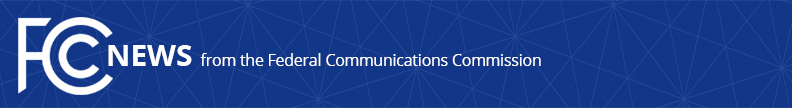 Media Contact: Kate Black 202-418-2400Kate.Black@fcc.govFor Immediate ReleaseCOMMISSIONER ROSENWORCEL RELEASES NEW PODCAST EPISODE FEATURING CONGRESSWOMAN LORI TRAHANWASHINGTON, December 2, 2019: Today, Commissioner Rosenworcel released a new episode of her podcast, Broadband Conversations, featuring Massachusetts Congresswoman Lori Trahan. Though she was elected to the US House of Representatives in 2018, she is not new to Washington.  She was raised in Lowell, Massachusetts and first came to the capitol to attend Georgetown University on a volleyball scholarship.  She later worked in Congress as a scheduler and eventually became a Chief of Staff.  After returning home to Massachusetts, she entered the private sector as the only female executive of a technology company before cofounding her own consulting business. In 2018, she returned to Washington to represent the community where she grew up.The episode is available on Apple Podcasts, Google Podcasts, Google Play, and the FCC. “Whether our phones are in our palms or in our pockets, they are a valuable tool for commerce and our ever-connected lives. But more than a year ago, we learned that for just a few hundred dollars, shady middlemen could buy consumers’ geolocation data. The sale of this information is a threat to our personal safety and our national security. It puts anyone with a wireless device at risk. To date, the FCC has been silent on its investigation into this issue. Listeners of this episode will hear Congresswoman Trahan discuss how she has been fighting to make sure that the FCC updates Congress on its work to resolve this problem. Consumers didn’t sign up for this type of invasion into their privacy and they deserve to know what happened and what can be done to ensure it never happens again.”###
Office of Commissioner Jessica Rosenworcel: (202) 418-2400Twitter: @JRosenworcelwww.fcc.gov/leadership/jessica-rosenworcelThis is an unofficial announcement of Commission action.  Release of the full text of a Commission order constitutes official action.  See MCI v. FCC, 515 F.2d 385 (D.C. Cir. 1974).